Додаток до рішення 48 сесії Менської міської ради  8 скликання 29 травня 2024 року № 292Схема розміщення земельної ділянки в м. Мена, вул. Віталія Горбача, 22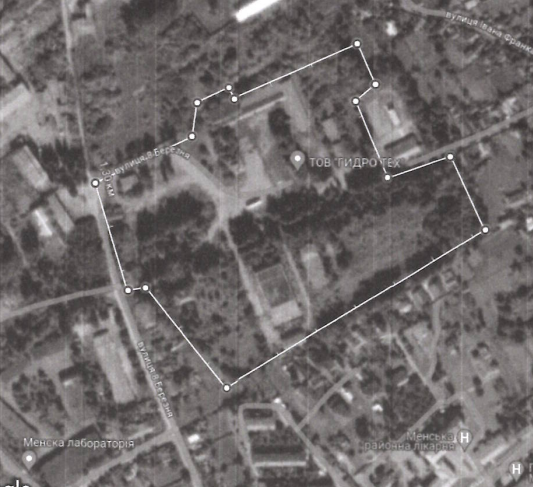 Начальник відділу земельних відносин, агропромислового комплексу та екології	                               Оксана СКИРТА